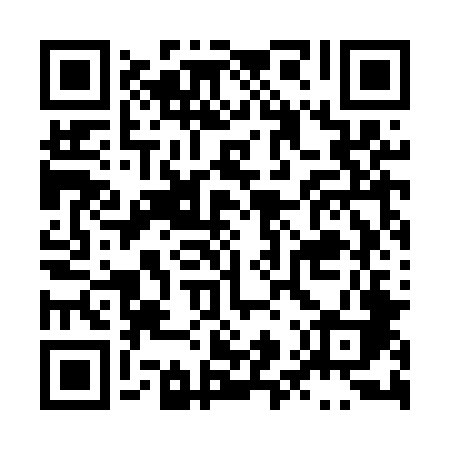 Prayer times for Targowska Wolka, PolandMon 1 Apr 2024 - Tue 30 Apr 2024High Latitude Method: Angle Based RulePrayer Calculation Method: Muslim World LeagueAsar Calculation Method: HanafiPrayer times provided by https://www.salahtimes.comDateDayFajrSunriseDhuhrAsrMaghribIsha1Mon4:026:0812:405:067:129:112Tue3:586:0612:395:077:149:133Wed3:556:0312:395:087:169:164Thu3:526:0112:395:107:189:185Fri3:495:5812:385:117:199:216Sat3:465:5612:385:127:219:237Sun3:425:5412:385:147:239:268Mon3:395:5112:385:157:259:299Tue3:365:4912:375:167:279:3110Wed3:325:4612:375:177:299:3411Thu3:295:4412:375:197:309:3712Fri3:265:4212:365:207:329:4013Sat3:225:3912:365:217:349:4214Sun3:195:3712:365:227:369:4515Mon3:155:3512:365:247:389:4816Tue3:115:3212:365:257:409:5117Wed3:085:3012:355:267:429:5418Thu3:045:2812:355:277:439:5719Fri3:005:2612:355:297:4510:0020Sat2:575:2312:355:307:4710:0421Sun2:535:2112:345:317:4910:0722Mon2:495:1912:345:327:5110:1023Tue2:455:1712:345:337:5310:1324Wed2:415:1412:345:357:5410:1725Thu2:375:1212:345:367:5610:2026Fri2:335:1012:345:377:5810:2427Sat2:285:0812:335:388:0010:2728Sun2:245:0612:335:398:0210:3129Mon2:225:0412:335:408:0310:3530Tue2:215:0212:335:418:0510:37